     Tur på Fredericia Vold og de gamle huse i byen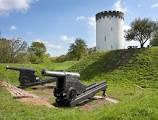 Fredag den 17. August klokken 18.30.Spændende arrangenent! Vi skal på en rigtig spændende tur med Per Rasmussen, Høll, der med start  fra Østre Strand vil føre os en tur på Nørre Vold , hvor vi hører om voldenes historie og fortsætter gennem byen, hvor vi får nogle af de gamle huses historie.Mødested: fredag d 17.8 kl 18.30 ved nedkørslen til Østre Strand.På Gensyn Arrangør : Grundejerforeningen for Hvidbjerg, Høll og Mørkholt.